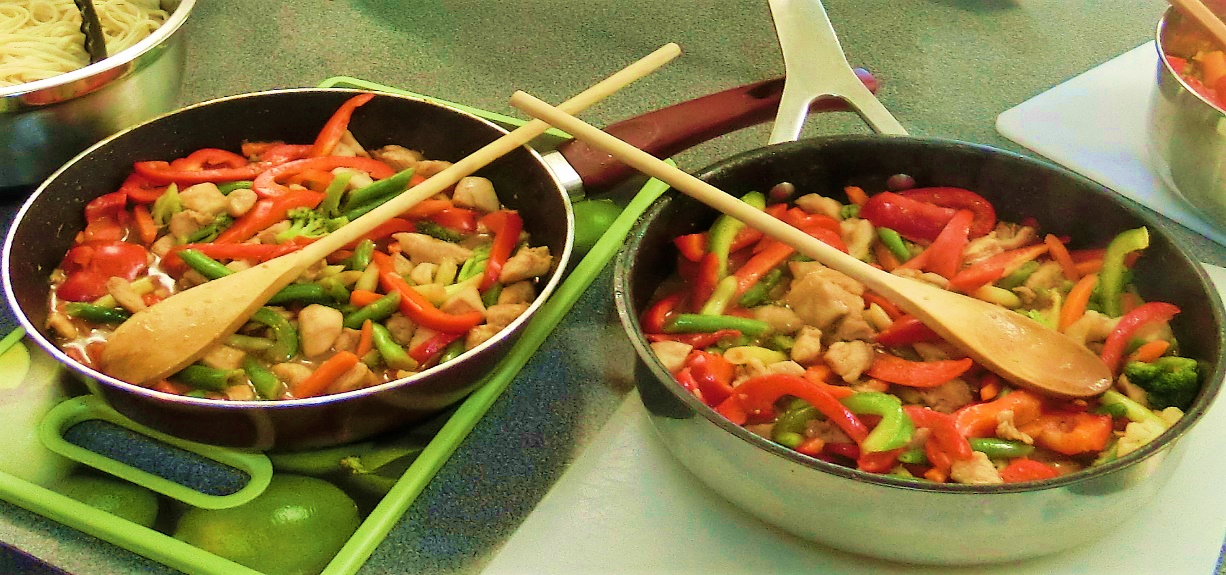 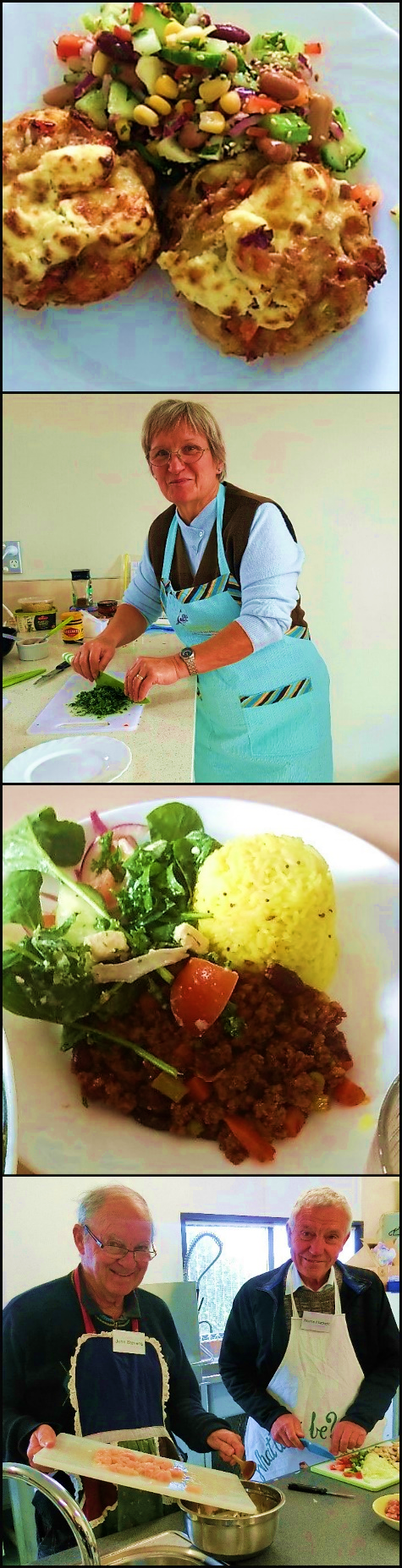 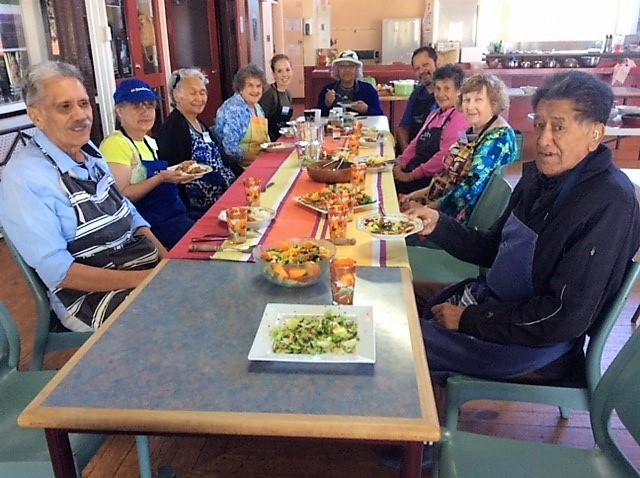 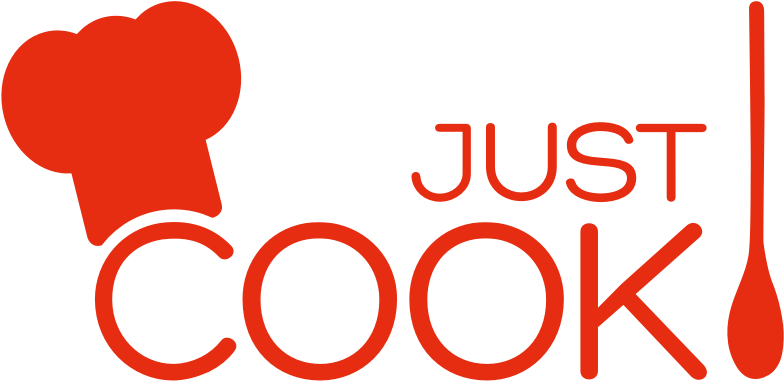 JUST COOK Healthy Ageing Programme OutlineThe Just Cook Healthy Ageing Programme is a 4-week programme for people over the age of 67 who want to be inspired to cook healthy, simple meals for 1 or 2 people. The programme focuses on building cooking skills and motivation to cook. The 3 hour class includes nutrition educationcooking and sharing a meal togethersocialisationTopicCookingEat Well Age WellFood Myths associated with AgeingChanges associated with ageingFood and Nutrition Guidelines for older people. Four main food groupsSustainable food practices Ready Steady Cook, Cookery termsTuna & Vegetable Frittata (demonstration)Savoury Muffin Quiches with Seasonal SaladPlanning Delicious Healthy MealsWhat should a healthy meal plate look like?Portion Size guideHealthy ingredient swapsChilli Con Carne with Mexican Salsa Salad and RiceChicken stir fry with basmati rice   (demonstration)Smart Shopping, clever cookingTips to stretch your food budgetMaking meat go furtherSprucing up the staplesMeal planningFood storage Thai Kumara & Pumpkin Lentil Soup with Croutons/toasted Pita Bread ( demonstration)Potato Topped Tuna mini pies with frozen steamed beansDetails of next programme not yet confirmed.Enquiries: sallyrees02@gmail.comPh: 0211709443